GRAPE PROCESSING INQUIRYGRAPE PROCESSING INQUIRYGRAPE PROCESSING INQUIRYGRAPE PROCESSING INQUIRYGRAPE PROCESSING INQUIRYOMB No. 0535-0039Approval Expires: 8/31/2019Project Code: 450  QID: 163911SMetaKey: 3911OMB No. 0535-0039Approval Expires: 8/31/2019Project Code: 450  QID: 163911SMetaKey: 3911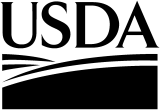 United StatesDepartment ofAgriculture 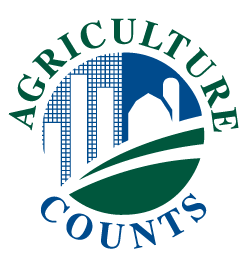 NATIONALAGRICULTURALSTATISTICSSERVICEUSDA/NASS  - New EnglandNortheastern Region 4050 Crums Mill Road, #203
Harrisburg, PA 17112-2875 Phone:  1-800-498-1518 Fax:  1-855-415-3687e-mail:  NASSRFONER@nass.usda.gov USDA/NASS  - New EnglandNortheastern Region 4050 Crums Mill Road, #203
Harrisburg, PA 17112-2875 Phone:  1-800-498-1518 Fax:  1-855-415-3687e-mail:  NASSRFONER@nass.usda.gov USDA/NASS  - New EnglandNortheastern Region 4050 Crums Mill Road, #203
Harrisburg, PA 17112-2875 Phone:  1-800-498-1518 Fax:  1-855-415-3687e-mail:  NASSRFONER@nass.usda.gov Please make corrections to name, address, and ZIP Code, if necessary.To provide information on the quantity and value of grapes processed by state, each processor and winery is being asked to report the tonnage processed from the 2019 grape crop.The information you provide will be used for statistical purposes only. Your responses will be kept confidential and any person who willfully discloses ANY identifiable information about you or your operation is subject to a jail term, a fine, or both. This survey is conducted in accordance with the Confidential Information Protection provisions of Title V, Subtitle A, Public Law 107-347 and other applicable Federal laws. For more information on how we protect your information please visit: https://www.nass.usda.gov/confidentiality. Response is voluntary.According to the Paperwork Reduction Act of 1995, an agency may not conduct or sponsor, and a person is not required to respond to, a collection of information unless it displays a valid OMB control number. The valid OMB number is 0535-0039.  The time required to complete this information collection is estimated to average 15 minutes per response, including the time for reviewing instructions, searching existing data sources, gathering and maintaining the data needed, and completing and reviewing the collection of information.QuantityQuantityConcordsTonsNiagarasTonsOther VarietiesTons1.	Total quantity of 2019 crop grapes crushed 
at your plant or winery. . . . . . . . . . . . . . . . . . . . . . . 1.	Total quantity of 2019 crop grapes crushed 
at your plant or winery. . . . . . . . . . . . . . . . . . . . . . . 2.	Of this quantity of grapes, how many were grown in 2.	Of this quantity of grapes, how many were grown in Your state: (____________). . . . . . . . . . . . . . . . . . . . Your state: (____________). . . . . . . . . . . . . . . . . . . . Other states or countries (specify):Other states or countries (specify):  _______________________________. . . . . . . . . .   _______________________________. . . . . . . . . . (OVER)(OVER)(OVER)(OVER)(OVER)UseQuantity Used(Fresh weight)Average Prices Per Ton(Report equivalent price paid at
processing plant door)3.	Quantity of 2019 crop grapes used and 
average prices paid (if crushing own grapes, 
please estimate average value per ton):TonsDollars Per Tona.	Juice and Juice concentrate. . . . . . . . . . . . . . . . b.	Wine:(i)	Vinifera Varieties. . . . . . . . . . . . . . . . . . . . . (ii)	Hybrid Varieties. . . . . . . . . . . . . . . . . . . . . . (iii)	Other Varieties. . . . . . . . . . . . . . . . . . . . . . . c.	Preserve Stock. . . . . . . . . . . . . . . . . . . . . . . . . . d.	Other Uses. . . . . . . . . . . . . . . . . . . . . . . . . . . . . e.	Culls dumped. . . . . . . . . . . . . . . . . . . . . . . . . . . 4.	Did your operation process any fruit other than grapes?. . . . . . . . . . 4.	Did your operation process any fruit other than grapes?. . . . . . . . . . 4.	Did your operation process any fruit other than grapes?. . . . . . . . . . 1 Yes3 NoIf yes, what other fruit did your operation process?. . . . . . . . . . . . If yes, what other fruit did your operation process?. . . . . . . . . . . . ____________________________________________________________________________________________________________________________________________COMMENT - Please comment on 2019 crop:COMMENT - Please comment on 2019 crop:COMMENT - Please comment on 2019 crop:COMMENT - Please comment on 2019 crop:COMMENT - Please comment on 2019 crop:COMMENT - Please comment on 2019 crop:COMMENT - Please comment on 2019 crop:Survey Results:  The report will be available at the following website:  www.nass.usda.gov/nhSurvey Results:  The report will be available at the following website:  www.nass.usda.gov/nhSurvey Results:  The report will be available at the following website:  www.nass.usda.gov/nhSurvey Results:  The report will be available at the following website:  www.nass.usda.gov/nhSurvey Results:  The report will be available at the following website:  www.nass.usda.gov/nhSurvey Results:  The report will be available at the following website:  www.nass.usda.gov/nhSurvey Results:  The report will be available at the following website:  www.nass.usda.gov/nhEmail: _____________________________________________Fax:  ______________________________________________Fax:  ______________________________________________Fax:  ______________________________________________Fax:  ______________________________________________Fax:  ______________________________________________Fax:  ______________________________________________Respondent Name: ________________________________________Respondent Name: ________________________________________Respondent Name: ________________________________________Respondent Name: ________________________________________Respondent Name: ________________________________________Respondent Name: ________________________________________99119911991199119910		MM		DD		YY9910		MM		DD		YY9910		MM		DD		YY9910		MM		DD		YY9910		MM		DD		YYRespondent Name: ________________________________________Respondent Name: ________________________________________Respondent Name: ________________________________________Respondent Name: ________________________________________Respondent Name: ________________________________________Respondent Name: ________________________________________Phone: _____________________Phone: _____________________Phone: _____________________Phone: _____________________Date:	__ __      __ __       __ __Date:	__ __      __ __       __ __Date:	__ __      __ __       __ __Date:	__ __      __ __       __ __Date:	__ __      __ __       __ __This completes the survey. Thank you for your help.This completes the survey. Thank you for your help.This completes the survey. Thank you for your help.This completes the survey. Thank you for your help.This completes the survey. Thank you for your help.This completes the survey. Thank you for your help.This completes the survey. Thank you for your help.This completes the survey. Thank you for your help.This completes the survey. Thank you for your help.This completes the survey. Thank you for your help.This completes the survey. Thank you for your help.This completes the survey. Thank you for your help.This completes the survey. Thank you for your help.This completes the survey. Thank you for your help.This completes the survey. Thank you for your help.ResponseResponseRespondentRespondentModeModeEnum.Enum.Eval.ChangeOffice Use for POIDOffice Use for POIDOffice Use for POIDOffice Use for POIDOffice Use for POID1-Comp2-R3-Inac4-Office Hold5-R – Est6-Inac – Est7-Off Hold – Est99011-Op/Mgr2-Sp3-Acct/Bkpr4-Partner9-Oth99021-Mail2-Tel3-Face-to-Face4-CATI5-Web6-e-mail7-Fax8-CAPI19-Other990399989998990099859989__  __  __  -  __  __  __  -  __  __  __9989__  __  __  -  __  __  __  -  __  __  __9989__  __  __  -  __  __  __  -  __  __  __9989__  __  __  -  __  __  __  -  __  __  __9989__  __  __  -  __  __  __  -  __  __  __1-Comp2-R3-Inac4-Office Hold5-R – Est6-Inac – Est7-Off Hold – Est99011-Op/Mgr2-Sp3-Acct/Bkpr4-Partner9-Oth99021-Mail2-Tel3-Face-to-Face4-CATI5-Web6-e-mail7-Fax8-CAPI19-Other99039998999899009985Optional UseOptional UseOptional UseOptional UseOptional Use1-Comp2-R3-Inac4-Office Hold5-R – Est6-Inac – Est7-Off Hold – Est99011-Op/Mgr2-Sp3-Acct/Bkpr4-Partner9-Oth99021-Mail2-Tel3-Face-to-Face4-CATI5-Web6-e-mail7-Fax8-CAPI19-Other9903999899989900998599079908990899069916S/E NameS/E NameS/E NameS/E NameS/E NameS/E Name